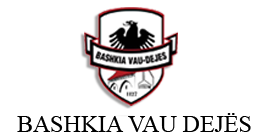 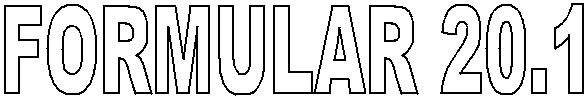 PAJISJE ME VËRTETIM VJETËRSIE NË PUNËUnë e/i nënshkruara/i _______ ________, banues/e në adresën Njësia Administrative nr. ___, Rr. “________________”, godina/banesa __, hyrja __, ap__, qyteti __________, me nr. tel. ________, nr. cel.________ dhe me dokument identifikimi _____________________, me nr. personal __________________, bazuar në ligjin Nr. 119/2014, dt. 19.09.2014 “Për të drejtën e informimit”, kërkoj pajisje me vërtetim vjetërsie në punë për periudhën dhe pozicionin e punë të poshtëshënuar:Të dhëna të domosdoshme për ofrimin e shërbimit:Periudha kohore _______, pozicioni i punës __________________; Periudha kohore _______, pozicioni i punës __________________; Periudha kohore _______, pozicioni i punës __________________; Periudha kohore _______, pozicioni i punës __________________. KËRKUESI _______ _________ (Nënshkrimi __________________)Plotësohet nga Punonjësi i Sektori i Informimit dhe Sherbimeve per QytetaretMARRËSI NË DORËZIM____________ _________ (Nënshkrimi __________________)Përgjigja do të merret më dt. _____/ ______/______ (brenda 10 ditëve kalendarike)Kjo kërkesë përpilohet në 2 (dy) kopje , njëra kopje i jepet kërkuesit, ndërsa kopja tjetër administrohet nga Bashkia eVau Dejes .Në rast se adresa e deklaruar nga ana juaj nuk është e saktë, përgjigjen lutemi t'a tërhiqni pranë Sportelit të Shërbimit të Bashkisë së Vau Dejes. Nr. Prot._______Nr. Dokumenti_______Datë_______